www.gps-triangle.net 	info@gps-triangle.net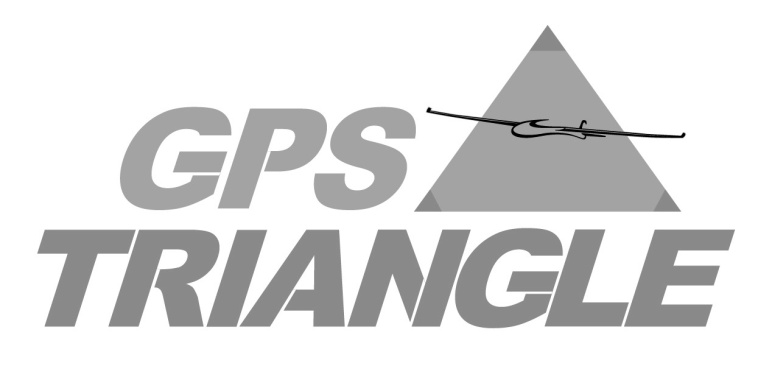  VeranstalterDatumVerein & OrtProgrammSamstag, Tag/Monat/Jahr09:30 Uhr: Beginn des ersten Durchgangs18:30 Uhr: Ende des ersten WertungstagesSonntag, Tag/Monat/Jahr09:00 Uhr: Beginn des ersten Durchgangs18:00 Uhr: SiegerehrungWettbewerbsleitungStartgeld, Anmeldung & Wettbewerbs-TaskfileGPS-Triangle - CONTEST Eurotour KlasseStartgebühr:  45 € (2 Tage-Wettbewerb)  25€ (Tageswettbewerb)Zusätzlich kommen 10 € pro Tag als Aufwandsentschädigung für die Schlepp-Piloten hinzu (sofern zutreffend).5 € werden den Gesamtstartgebühren automatisch abgezogen und gehen an GPS-TriangleDie Anmeldung ist bis Datum (Montag vor Wettbewerbsbeginn) über folgende Webseite möglich:                                                              Link GPS Triangle Webseite für EventanmeldungDie Wettbewerbsaufgabe sowie Hinweise zur notwendigen Software finden sich ebenfalls auf dieser Webseite!!!VerpflegungUnterkunftWeitere InformationenDer Wettbewerb wird nach den aktuellen GPS-Triangle Regeln durchgeführt. 
LIGHT-Class: V1.1
SPORT-Class: V1.6
SCALE-Class: V9.8
http://gps-triangle.net/gps-triangle/regulations-documents                                              WichtigAlle Teilnehmer müssen einen Versicherungsnachweis vorlegen. Außerdem ist die Kennzeichnungspflicht der Modelle sowie ein Kenntnisnachweis laut neuer Luftverkehrsordnung Voraussetzung für eine Teilnahme. Weitere Infos unter: www.dmfv.aero/allgemein/die-neue-luftverkehrsordnung/HaftungsausschlussEine etwaige Haftung des Wettbewerbsveranstalters für Schäden, die im Zusammenhang mit der Wettbewerbsorganisation und -durchführung in Verbindung mit der Verletzung der Pflicht eines anderen Wettbewerbsteilnehmers zum Abschluss einer Versicherung gem. § 43 Abs. 2, 3 LuftVG, zur Registrierung des Betreibers gem. DVO (EU) 2019/947 Art. 14 und/oder zum Nachweis der erforderlichen Kenntnisse gem. §§ 21a Abs. 4 S.1, 21b Abs. 1 Nr. 8 lit. b) LuftVO entstehen, beschränkt sich auf Fälle des Vorsatzes und grober Fahrlässigkeit.